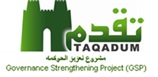 استمارة التوحيد القياسي الاجراءات المبسطة للخدمةاسم الخدمة / تأجيل الطالب للسنة الدراسية واعتبارها سنة عدم رسوب                          لا         نعمالتوقيتات(اختياري)الاجراءات المبسطة لتقديم الخدمة للمستفيد2 ساعة2 ساعة2 يوم2 ساعة2 يوم2 يوم1 يوم1- يقدم الطالب طلب بتأجيل العام الدراسي الى المديرية العامة للتربية معززا بالاجازات المرضية او التوقيف او اي حالة طارئة.2- يطلب واقع حال الطالب من المدرسة / قسم الامتحانات.3- اعداد تقرير بواقع حال الطالب / ادارة المدرسة.4- يحال الطلب الى لجنة التاجيل (قسم الامتحانات)/ مديرية التربية. 5- التاكد من صحة صدور الاجازة المرضية او كتاب التوقيف / المديرية العامة للتربية. 6- صدور قرار لجنة التاجيل بالموافقة او الرفض. 7- اصدار امر التأجيل وتبلغ المدرسة والطالب بقرار التاجيل / قسم الامتحانات.  